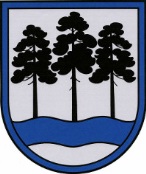 OGRES  NOVADA  PAŠVALDĪBAReģ.Nr.90000024455, Brīvības iela 33, Ogre, Ogres nov., LV-5001tālrunis 65071160, e-pasts: ogredome@ogresnovads.lv, www.ogresnovads.lv PAŠVALDĪBAS DOMES SĒDES PROTOKOLA IZRAKSTS35.Par Ogres novada pašvaldības saistošo noteikumu Nr.12/2022 “Par augstas detalizācijas topogrāfiskās informācijas aprites kārtību Ogres novadā” pieņemšanuSaskaņā ar Administratīvo teritoriju un apdzīvoto vietu likuma pārejas noteikumu 17. punktu 2021. gada pašvaldību vēlēšanās ievēlētā novada dome izvērtē bijušo novadu veidojošo bijušo pašvaldību pieņemtos saistošos noteikumus un pieņem jaunus novada saistošos noteikumus.Ģeotelpiskās informācijas likuma (turpmāk – Likums) 6. panta pirmā daļa nosaka, ka pašvaldība savu funkciju izpildei organizē nepieciešamās ģeotelpiskās informācijas iegūšanu un uzturēšanu, kā arī izmantošanas kārtību. Savukārt Likuma 13. panta sestā daļa nosaka, ka vietējā pašvaldība, lai nodrošinātu savu funkciju un uzdevumu izpildi par savu administratīvo teritoriju izveido un uztur augstas detalizācijas topogrāfiskās informācijas datubāzi (turpmāk - Datubāze), veic iesniegtās informācijas pārbaudi, kā arī nosaka augstas detalizācijas topogrāfiskās informācijas iesniegšanas un pieņemšanas kārtību. Likuma 26. panta trešā daļa un 7.1 daļa nosaka, ka pašvaldības saistošajos noteikumos nosaka maksu par augstas detalizācijas topogrāfiskās informācijas pārbaudi, reģistrāciju Datubāzē, sagatavošanu un izsniegšanu no Datubāzes, kā arī maksu par tās turējumā esošās ģeotelpiskās informācijas izmantošanu, ģeotelpiskās informācijas pakalpojumiem un maksas piemērošanas kārtību.Saistošie noteikumi nosaka augstas detalizētas topogrāfiskās informācijas iesniegšanas, pieņemšanas, pārbaudes, izsniegšanas un atjaunināšanas kārtību Ogres novada administratīvajā teritorijā, kā arī maksas piemērošanas kārtību par ģeotelpiskās informācijas izsniegšanu.Pamatojoties uz  Ģeotelpiskās informācijas likuma 13.panta sesto daļu, 26.panta trešo daļu un 7.1 daļu, Ministru kabineta 2012.gada 24.aprīļa noteikumu Nr.281 “Augstas detalizācijas topogrāfiskās informācijas un tās centrālās datubāzes noteikumi” 69. un79. punktu,balsojot: ar 23 balsīm "Par" (Andris Krauja, Artūrs Mangulis, Atvars Lakstīgala, Dace Kļaviņa, Dace Māliņa, Dace Nikolaisone, Dainis Širovs, Dzirkstīte Žindiga, Edgars Gribusts, Egils Helmanis, Gints Sīviņš, Ilmārs Zemnieks, Indulis Trapiņš, Jānis Iklāvs, Jānis Kaijaks, Jānis Lūsis, Jānis Siliņš, Linards Liberts, Mariss Martinsons, Pāvels Kotāns, Raivis Ūzuls, Toms Āboltiņš, Valentīns Špēlis), "Pret" – nav, "Atturas" – nav, Ogres novada pašvaldības dome NOLEMJ:Pieņemt Ogres novada pašvaldības saistošos noteikumus Nr.12/2022 “Par augstas detalizācijas topogrāfiskās informācijas aprites kārtību Ogres novadā” (turpmāk – Noteikumi) pielikumā uz 5 (piecām) lapām.Ogres novada pašvaldības centrālās administrācijas Juridiskajai nodaļai triju darba dienu laikā pēc Noteikumu parakstīšanas rakstveidā un elektroniskā veidā nosūtīt tos un paskaidrojumu rakstu Vides aizsardzības un reģionālās attīstības ministrijai (turpmāk – VARAM) atzinuma sniegšanai.Ogres novada pašvaldības centrālās administrācijas Juridiskajai nodaļai pēc pozitīva VARAM atzinuma saņemšanas nodrošināt Noteikumu publicēšanu oficiālajā izdevumā “Latvijas Vēstnesis”.Ogres novada pašvaldības centrālās administrācijas Komunikācijas nodaļai pēc Noteikumu spēkā stāšanās spēkā publicēt Noteikumus pašvaldības tīmekļvietnē. Ogres novada pašvaldības centrālās administrācijas Kancelejai nodrošināt Noteikumu brīvu pieeju Ogres novada pašvaldības ēkā.Ogres novada pašvaldības pilsētu un pagastu pārvalžu vadītājiem pēc Noteikumu spēkā stāšanās nodrošināt Noteikumu brīvu pieeju  pašvaldības pilsētu un pagastu pārvaldēsKontroli par lēmuma izpildi uzdot pašvaldības izpilddirektoram.(Sēdes vadītāja,domes priekšsēdētāja E.Helmaņa paraksts)Ogrē, Brīvības ielā 33Nr.62022. gada 31.martā 